Villámvédelem házi feladatNév: Sipos-Takáts Bence LászlóNEPTUN:E-mail: Feladat: loop52Végeredmény: Loop52: 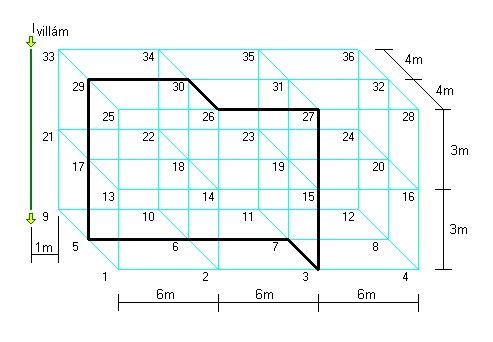 Hurok a mediánsíkban: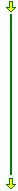 Számítás menete:(hengerszimmetria miatt)